Софронова Надежда Валериановна. 232-662-750Приложение №1. Слова-подсказки  для «родителя».Вариант 1.  1-ая ситуация.Нам с тобой надо заниматься.Ты должен выполнить это задание …Сядь поближе…  Спинку держи…Ноги вместе поставь…Пальчиками держи…Посмотри, как ты делаешь, это же неправильно… Думай головой…Неправильно, надо по-другому… Нет, не так ... Это плохо…Ну, сколько можно повторять,  в кого только уродился!Сил моих уже нет…  Вот не будешь заниматься, вообще не возьмут в школу…Вариант 2.  2-ая ситуация.У меня есть интересная игра… Предлагаю построить эту постройку…Мне нравиться, как ты стараешься… Мне интересно с тобой играть…Молодец, вижу ты стараешься…У тебя получается…Давай подумаем, как это лучше сделать…Так, молодец,  подумай, что получится, если…Какая(-ой) ты у меня умница…Как ты быстро придумала (придумал)Как у тебя хорошо получается…  А как еще можно сделать? … Давай попробуй так…Приложение №2.Схемы – подсказки для «родителя».Задание 1: из 9 счетных палочек составить 5 треугольников.Ответ: Задание 2: В фигуре, состоящей из 4 квадратов, переложить 3 палочки так, чтобы получилось 3 таких же квадрата  Ответ: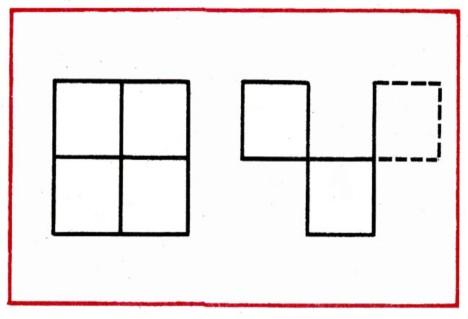 